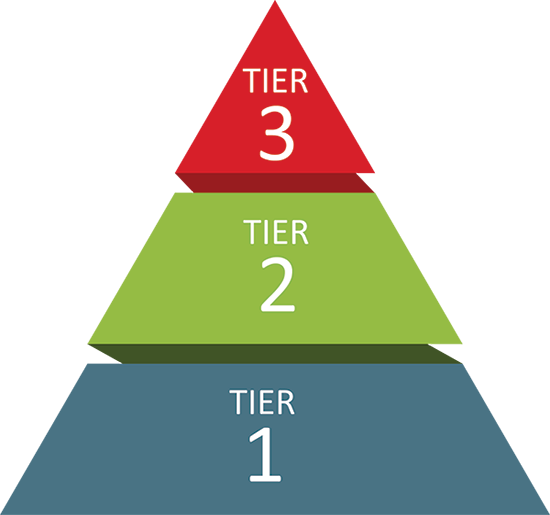 Tier 1Universal SupportsSchoolwide and classroom practices that promote the development and practice of pro-social behaviors, self-discipline, habits of learning, and healthy well-being.Ronald CortinaDignity Act CoordinatorMichele WalkerSchool CounselorJordan JohnsonProgram Aide, Office of Family EngagementRonal Cortina/Paul Crisafulli/Tavon GoddardDean of Students Tier 2Targeted SupportsCoordinated supports that match students’ social, emotional, and mental health needs to address the root cause of an issue.Dajvan Coleman PromiseZone SpecialistsDr. Ada HernandezSpecial Education LiaisonMarimar NunezSection 504 Administrator Michelle WalkerSection 504 Liaison Patrice Johnson/Yaneta MathisSocial WorkersTier 3Intensive SupportsIntensive, specialized support.Katie GoodfellowMental Health Clinician, Liberty ResourcesWilnisha SholtzFamily Support for Student Success, School SupportTiffany PachecoAccess School LiaisonsKayla Gallagher School PsychologistDominic Range/Brenlys Lopez-CamachoHillside Youth AdvocatesShaniyah LovePeaceful SchoolsDestani Jones/Chris GillesONE MIC